87. Частица находится в одномерной прямоугольной “потенциальной яме” с бесконечно высокими “стенками”. Ширина ямы – λ. Состояние частицы описывается главным квантовым числом n. Определить: 1) вероятность нахождения частицы в области “ямы” Δλ = x2 – x1; 2) точки интервала [x1,x2], в которых плотность вероятности существования частицы максимальна и минимальна n = 3, x1 = 0,52λ, x2 = 0,7λ.Ответ: ДаноШирина ямы – λn = 3Δλ = x2 – x1Интервал [x1,x2]x1 = 0,52λx2 = 0,7λРешениеРешение:Вероятность обнаружить частицу в интервале от x до x+dx                                       где волновая функция частицы в потенциальной яме шириной l на n-ом энергетическом уровне имеем вид:Для основного состояния n=1. Плотность вероятностиДля того чтобы найти экстремумы (минимумы и максимумы) необходимо производную  по x приравнять к нулюПлотность вероятности в точках интервала 0<х<l, при k=0,1,2…При , x=0 ,         При , ,  При , ,     При , ,      При , ,    При , ,    При , ,      Плотность вероятности обнаружения частицы минимально в точках Плотность вероятности обнаружения частицы максимально в точке 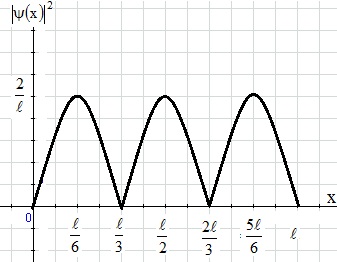 Ответ: минимум в точках  , максимум в точке НайтиОпределить: 1) вероятность нахождения частицы в области “ямы” Δλ = x2 – x1; 2) точки интервала [x1,x2], в которых плотность вероятности существования частицы максимальна и минимальна Т ― ?Т ― ?Т ― ?РешениеРешение:Вероятность обнаружить частицу в интервале от x до x+dx                                       где волновая функция частицы в потенциальной яме шириной l на n-ом энергетическом уровне имеем вид:Для основного состояния n=1. Плотность вероятностиДля того чтобы найти экстремумы (минимумы и максимумы) необходимо производную  по x приравнять к нулюПлотность вероятности в точках интервала 0<х<l, при k=0,1,2…При , x=0 ,         При , ,  При , ,     При , ,      При , ,    При , ,    При , ,      Плотность вероятности обнаружения частицы минимально в точках Плотность вероятности обнаружения частицы максимально в точке Ответ: минимум в точках  , максимум в точке 